VISIBABAZima polako odlazi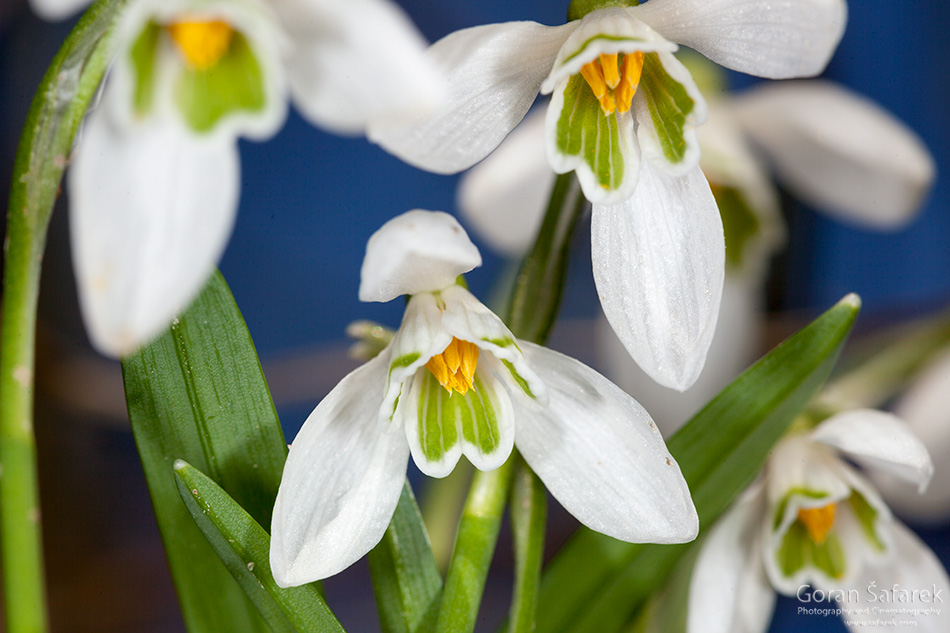 Nje još nema,a proljeće dolazi.Izgleda kao stara baba.Njeno  ime je visibaba.Visi cvjetić svaki danI misli da nije skroman.Vidiš je na starome brijeguTako lijepu i veselu,Skriva se u bijelome snijeguKažu ovi u selu.Njen opojni   mirisLjubav mi stvara,I tako onaSa mnom udvara.               FRAN SPREITZER,7.a